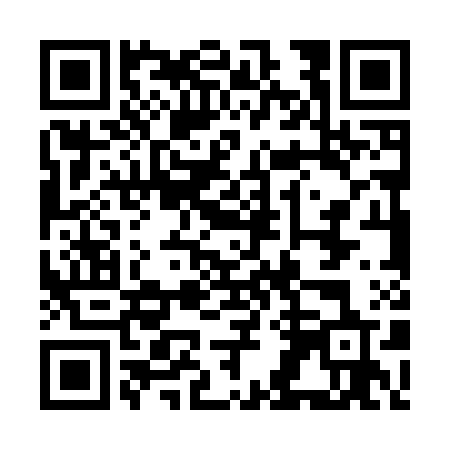 Ramadan times for Welshpool, AustraliaMon 11 Mar 2024 - Wed 10 Apr 2024High Latitude Method: NonePrayer Calculation Method: Muslim World LeagueAsar Calculation Method: ShafiPrayer times provided by https://www.salahtimes.comDateDayFajrSuhurSunriseDhuhrAsrIftarMaghribIsha11Mon5:385:387:081:244:577:407:409:0412Tue5:395:397:091:244:567:387:389:0313Wed5:405:407:101:244:557:367:369:0114Thu5:415:417:111:234:547:357:358:5915Fri5:435:437:121:234:537:337:338:5816Sat5:445:447:131:234:527:327:328:5617Sun5:455:457:141:234:517:307:308:5418Mon5:465:467:151:224:507:297:298:5319Tue5:475:477:161:224:497:277:278:5120Wed5:485:487:171:224:487:267:268:4921Thu5:495:497:181:214:477:247:248:4822Fri5:505:507:191:214:467:237:238:4623Sat5:515:517:201:214:457:217:218:4424Sun5:525:527:211:214:447:197:198:4325Mon5:535:537:221:204:437:187:188:4126Tue5:545:547:231:204:417:167:168:3927Wed5:555:557:241:204:407:157:158:3828Thu5:565:567:251:194:397:137:138:3629Fri5:575:577:261:194:387:127:128:3530Sat5:585:587:271:194:377:107:108:3331Sun5:595:597:281:184:367:097:098:321Mon6:006:007:291:184:357:077:078:302Tue6:016:017:301:184:347:057:058:283Wed6:026:027:311:184:337:047:048:274Thu6:036:037:311:174:327:027:028:255Fri6:046:047:321:174:307:017:018:246Sat6:056:057:331:174:296:596:598:227Sun5:065:066:3412:163:285:585:587:218Mon5:075:076:3512:163:275:565:567:199Tue5:085:086:3612:163:265:555:557:1810Wed5:095:096:3712:163:255:535:537:17